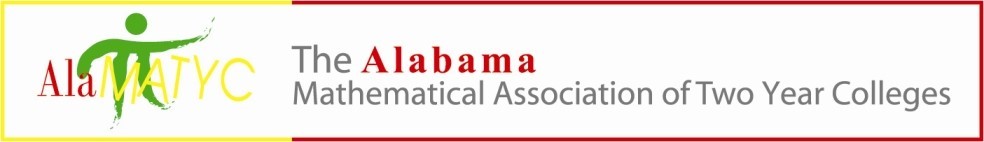 Executive Board Meeting MinutesFebruary 11, 20229:00 am Presiding:  Marty Kellum, PresidentBoard Members: Marty Kellum, Nathan Winkles, Matthew Gargis, Nanette Easterling, Kelly Cannon, Candace SmithCall to Order-Meeting was called to order at 9:09a.m. by President, Marty KellumRoll Call-Marty Kellum, President; Matt Gargis, President Elect; Kelly Cannon, Webmaster; Candy Smith, Treasurer; Nanette Easterling, Secretary.  Absent – Nathan Winkles, past PresidentApproval of Minutes -Kelly made a motion to approve the minutes from the last meeting and Matt seconded the motion. All were in favor of approving the minutes.Reports and/or Action ItemsTreasurer – Candace Smith Financial update- No update since no changes since January meetingPresident-Elect – Matthew GargisConference DetailsSpeakers- We discussed flying the speaker in from California and decided that it would be best to have him participate virtually on the day of the conference. Flight costs are high and with the unknown factor of covid restrictions, we decided this was the best option. We will send him a goody bag, t-shirt, plaque and pay him $150.00. Conference Gift- Discussion centered around possibly a music themed gift. Matt will look into possibilities. We decided to keep the amount at $150.00. Board members will need to bring items to add to the conference gift bags that attendees will receive. Marty will send the bags to Matt for the conference. We will stuff the bags Thursday evening before the conference on Friday.Conference charity?- Matt is going to check with the music departments in the area including the one at his college as well as local high schools. We discussed giving a monetary donation to a local music department since those typically do not receive a lot of funding.  Matt is also going to contact his school’s foundation and ask for a donation for food. Virtual Option – Marty traveled to NWS last week and he and Matt tested the set up for a virtual option. Candy, Kelly and Nanette met with them virtually to see if the set up would work for the conference. It worked well and we will plan to offer that as an option for attendees. If someone chooses to attend virtually they will need to make certain their equipment is functioning properly. Matt will have an IT person there on site.Program Design – Matt will be working on the program. He has a template from the last conference. Session Feedback form – Marty will work on this form.Webmaster –  Kelly Cannon Update on registration/presenter/vendor forms: Both Marty and Nathan helped Kelly get everything ready for registration online. When someone registers the registration form goes to Candy, Presenter forms go to Matt and Vendor forms go to Marty. Marty added a new covid statement that basically says we will be following the NWS covid policy. Kelly has posted the conference information on social media as well.President – Marty KellumVendor Update – McGraw Hill is the only vendor so far to register.  Others should be registering soon. They requested an early time slot due to a speaker flying in for the conference.Math Tournament Update – There was not another date this spring available at Marion Institute for the conference so it has been cancelled and we will hopefully be able to plan a tournament there next spring. All board members are encouraged to get a team together for next year.STAMP update – Strategic Task Force to Amplify Mathematics Pathways is a new committee involving members of both K-12 schools and Community Colleges at the state level. Marty will be attending an upcoming virtual meeting and anyone else on the board interested in attending should let Marty know. The date for the meeting is April 22, 20022 at 1:00p.m.New BusinessCami (from Marion Institute) is interested in joining the board. Both Candy and Nanette were asked to consider moving into the position of President Elect. Marty had heard from Nathan before the meeting and he shared with us a suggestion Nathan had to create a conference committee that would work together to plan/host the conference and keep the location more centralized to perhaps improve attendance. Board members were also encouraged to read through the bylaws that have been posted on the website.Set next meeting time: The next meeting will be March 4, 2022 at 9:00a.m.Adjournment: Meeting was adjourned at 10:11a.m.